DP od 20. 4. do 24. 4. 2020 – 1. skupina, 5. třída MDobrý den, vážení rodiče,posílám práci na další týden, vypadá to, že budeme muset vydržet ještě měsíc doma. Opět Vás prosím o zasílání prací nebo alespoň o informaci, jak se vám práce daří, na jaké jste stránce, když pracujete, pište prosím datum, děkuji Vám za spolupráci,Ratajová.M – PS s. 29 – 34, do sešitu učebnice s. 36/1 – odpovězte do sešitu ANO x NE na otázky, učebnice s 37/ 1, učebnice s. 38/3   PS s. 29/1  % tato značka se čte jako procento 100 procent si můžeme představit jako 100 Kč, což je celek, každá koruna je pak 1 procento, část z celku. Podobně 1 metr je celek, 100 %, centimetry jsou části celku, jednotlivá procenta. 100 – 15 = 85 (Počítáme jakoby s penězi, jakoby 15% bylo 15 Kč.)100 – 72 =100 – 28100 – 65 PS s. 29/2 – Nejvíce procent je nejvíce masa. Aritmetický průměr jsme se učili – sečteme čísla a dělíme počtem čísel (položek).(72 + 61 + 60 + 75 + 92) : 5 = … můžete počítat pod sebou, pak dělení2 odpovědiPS s. 29/3Odečteme chybné úlohy od správnýchDan: 100 – 90 = 10 chybných     Radka: 100 – 50 = 50ch.       Žaneta: 100 – 100 = 0 chybnýchSečteme správné odpovědi a vydělíme 3 – průměrPS s. 29/4            a) po = 60%   út = 50%   st = 70%   čt = 80 %   pá = 50 %                       b) po = 100 – 60 = 40% ………….dál podle vzoruPS s. 30/1 1 celek = 100%, 100/100, 4/475 %; 0, 75; ¾50%; 0,5; ½ 25%; 0,25; ¼ 0%; 0,0; 0/100 (když je v čitateli 0, zlomek je vždy 0)PS s. 30/2 můžeme vynechatPS s. 30/3 – desetinná čísla a zlomky umíme převádět podle vzoru v prvním sloupci, procent ve třetí řádce je tolik, kolik je setin, předposlední sloupec je 100/100 = 1,0 = 100 %PS s. 30/4Přišlo …. 46%             100 – 46 = ….Nepřišlo… ?%                 Odpověď:PS s. 30/5Chatky …………..58%                 100 – 58 = ….Zbytek stany ……? %                 Odpověď:PS s. 31 – záporná čísla – prohlédneme si číselnou osu v učebnici na s. 37, vlevo od 0 jsou záporná čísla, na teploměru pod nulou, bodem mrazuPS s. 31/1 vždy počítáme od 0, nahoru od nuly jsou kladná čísla = teplo, dolů od 0 jsou záporná čísla = zima, k záporným číslům píšeme – (-5 stupňů pod nulou), plus se nepíše, když není mínus, je vždy +-9 °C, 6 °C, 0 °C, podobně nakreslete barvu na teploměru, začínáme odzdola, skončíme buď v záporné ose nebo v kladné, stupínky vždy počítáme od 0PS s. 31/3-4, 6;                     -40, 60;                        -400, 600-20, -10, 0;          -200, -100, 0;           -10 000, 0, 10 000PS s 31/4Při řazení si představíme číselnou osu, nejmenší jsou čísla s největší zápornou hodnotou-600, -30, -19, -6, -2, 2, 2015, 14, 10, 4,-2, -5PS s. 31/5 – vynechámePS s 32/1 – každá čárka je 10 nebo – 10 – napíšeme pod osu-78, -51, -32, -2 …………….dále samostatněPS s. 31/2 číslo se zápornou hodnoto je vždy menší než s kladnou, čím je větší záporné číslo, tím je menší Vzor:  -8 ˂ 8,      19 ˃ -20,      -20 ˂ -19,       36 ˃ -5,      -12 ˂ -2PS s. 32/3Odečítáme 4 = [12 ]–[ 8] – [4] –[ 0 ]– [-4 ]                   Přičítáme 3 = jdeme přes 0 do kladné osy                                   Přičítáme 5 = [-20] – [-15] – [-10] – [-5] – [0]             Odečítáme 5 = [-65] – [-70] – [-75] – [-80] – [-85]Odečítáme 10 = jdeme do záporné osy                       Přičítáme 10 = jdeme přes 0 do kladné osyPS s. 32/4          a)      -7 – 5  = -12    dlužím 12                     b)      4 – 5 = - 1      chybí mi 1                      c)      -3 + 7 = 4       oteplení přes 0 přeskočilo do kladné osyPS s. 33/1      Za 1 rok naspořit …. 30 000 Kč                          Měsíčně spořit ….….  ? Kč               Kolik má rok měsíců? Vypočítáme písemně, odpověď.PS s. 33/2            za 1 rok do dluhu …  o 15 000 Kč                               měsíčně splátka ………. 4 500 Kč                                splátka za rok …………....? Kčrozdíl mezi splátkami za rok a dluhem…?Nejdříve vypočítáme splátky za auto za rok – kolik má rok měsíců? Od celkové částky ročních splátek odečteme dluh a zjistíme, že kdybychom nespláceli auto, ušetřili bychom …..Kč.PS s.33/3Leden         23 000 -  25 000 = -2 000       sečteme mínusové částky Únor           23 000 – 24 000 = - 1 000       sečteme plusové částkyBřezen        23 000 – 25 000 = -1 000        Porovnáme a zjistíme, zda byly příjmy rodiny větší nežDuben         23 000 – 21 000 = 2 000         výdaje, napíšeme odpověď.Květen        23 000 – 28 000 = - 5 000Červen        23 000 – 22 000 = 1 000Červenec    23 000 – 22 000 = 1 000Srpen           23 000 – 22 000 = 1 000Září               23 000 – 27 000 = - 4 000Říjen             23 000 – 21 000 = 2 000Listopad       23  000 – 27 000 = - 4 000Prosinec       23 000 – 25 000 =  - 2 000          PS s. 33/ 4                                               desetinu vypočítáme : 10 ( 1/10 dělíme jmenovatelem)rok … 2 000 Kč                                                       rok … o 0,1 více než 1. rok          2 000 : 10 + 2 000 = 2 200                   rok … o 0,1 více než 2. rok          2 200 :  10 + 2 200 = ………rok … o 0,1 více než 3. rok           ……… :   10 + ……..  = ………za 4 roky …….? Kč      Sečteme výsledky, napíšeme odpověď.PS s 33/4  Pokuste se najít správné odpovědi – x PS s. 34/1 – Máme k dispozici koruny, dvoukoruny a pětikorunu, nakreslete možnosti, je jich mnoho.PS s. 34/2 – Bankovky jsou papírové peníze, takže máme 100 Kč, 200 Kč, 500 Kč, nakreslete všechny možnosti.PS s. 34/3 – Zjistěte na: https://cs.wikipedia.org/wiki/Koruna_%C4%8Desk%C3%A1PS s. 34/4 – Zjistěte na: https://cs.wikipedia.org/wiki/Koruna_%C4%8Desk%C3%A1PS s. 34/5 – Vzor: 28 500 = 5x 5 000, 1x 2 000, 1x 1 000, 1x 500PS s 34/5 – Všechny částky daného kurzu násobíme 1 000, posuneme desetinnou čárku o 3 obloučky, (nuly), vzor: 19,93 : 1 000 = 19 930 KčDenominace Vyobrazení aversu Vyobrazení reversuMotiv aversuMotiv reversuBarevný tónŠířkaVýška 100 korun / Kč 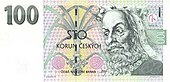 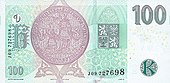 Karel IV.pečeť Univerzity Karlovysvětlezelená 140 mm69 mm 200 korun / Kč 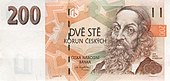 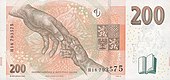 Jan Amos Komenskýspojené ruce dospělého a dítěte, kniha s nápisem Orbis Pictusoranžová146 mm 69 mm 500 korun / Kč 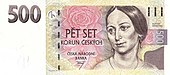 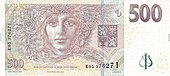 Božena Němcovádívčí hlava s květy a trnímrůžová152 mm 69 mm 1000 korun / Kč 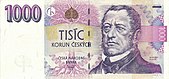 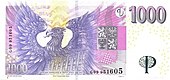 František Palackýorlice, zámek v Kroměřížilila 158 mm74 mm 2000 korun / Kč 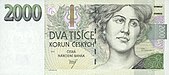 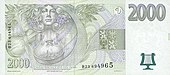 Ema Destinnovásymbolická hlava Múzy, housle a violoncellotmavozelená164 mm 74 mm 5000 korun / Kč 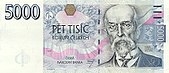 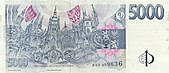 Tomáš Garrigue Masarykseskupení významných pražských stavebšedá170 mm74 mm Denominace Obrázek PrůměrTloušťkaHmotnostSlitinaHranaNávrh 1 koruna / Kč 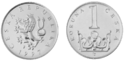 20 mm 1,85 mm 3,6 g ocel galvanicky pokovená niklem, magnetická kulatá, vroubkovaná, 80 vroubků Jarmila Truhlíková-Spěváková 2 koruny / Kč 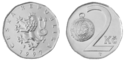 21,5 mm 1,85 mm 3,7 g ocel galvanicky pokovená niklem, magnetická jedenáctihran, zaoblená a hladká Jarmila Truhlíková-Spěváková 5 korun / Kč 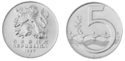 23 mm 1,85 mm 4,8 g ocel galvanicky pokovená niklem, magnetická kulatá, hladká Jiří Harcuba 10 korun / Kč 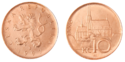 24,5 mm 2,55 mm 7,62 g ocel plátovaná a galvanicky pokovená mědí, magnetická kulatá, vroubkovaná, 144 vroubků Ladislav Kozák 20 korun / Kč 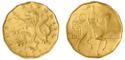 26 mm 2,55 mm 8,43 g ocel plátovaná slitinou mědi a zinku v poměru 750:250 a galvanicky pokovená slitinou mědi a zinku v poměru 720:280, magnetická třináctihran, zaoblená a hladká Vladimír Oppl 50 korun / Kč 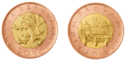 27,5 mm, z toho střed 17 mm 2,55 mm 9,7 g bimetalická mince, materiál ocel, ve středu plátovaná slitinou mědi a zinku v poměru 3:1, na mezikruží plátovaná a galvanicky pokovená mědí, magnetická kulatá, hladká Ladislav Kozák